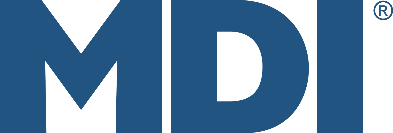 FOR IMMEDIATE RELEASE:December 20, 2023MEDIA CONTACT: Katie JohnsonKatie.Johnson@mdi.org612-760-0720MDI elevates Jeanne Eglinton to Vice President of Employment Services

Eglinton's 35-year career in human services aligns with MDI's mission of empowering people with disabilitiesMINNEAPOLIS, Minn. – Dec. 20 2023 – MDI announced today the promotion of Jeanne Eglinton to the role of vice president of employment services. With more than 35 years dedicated to supporting individuals with disabilities in her career, Eglinton has made significant contributions to MDI since joining as the director of employment services in 2014. “Jeanne’s passion for empowering individuals with disabilities has contributed greatly to our environment where employees with disabilities thrive,” said Eric Black, president and CEO of MDI. “We are incredibly fortunate to have Jeanne as a valued member of the MDI leadership team.” Under her visionary leadership, Eglinton played a critical role in the development and 2017 launch of MDI’s Unified Work program. This groundbreaking initiative has flourished with her at the helm over the last six years, offering in-person and virtual classes to equip individuals with disabilities across Minnesota with the soft skills necessary for success in the workplace. Since its creation, the program has seen 200 employees graduate and has expanded beyond MDI. It now offers services to outside organizations and community members facing employment barriers. Eglinton and her Unified Work team are on track to achieve their bold goal of impacting 2,500 lives by 2025.“I am incredibly fortunate to do purpose-driven work at MDI,” said Eglinton. “I am passionate about creating workplaces that welcome people with disabilities – a skilled, enthusiastic and ready-to-work sector of Minnesota’s talent pool – and am grateful that I get to advocate for them every day.”In further recognition of her expertise and commitment to building a more inclusive, person-centered state, Eglinton has also recently been appointed to the board of directors for Disability:IN Minnesota. About MDI MDI is a trusted Minnesota manufacturer and nonprofit social enterprise with the mission to provide employment opportunities and services for people with disabilities. We create high-quality plastic containers to ship, pack and store products, and offer unparalleled product assembly and packaging services for organizations across the country, from small businesses to Fortune 500 companies. By offering an inclusive workplace that allows employees to build confidence, independence and purpose, MDI’s work results in dedicated employees and satisfied customers. To learn more, visit mdi.org. ###